Bijlage 1: Referentielijst en figuur bij subvraag 4ReferentielijstEuropese Commissie (210) Verslag van de commissie inzake indirecte veranderingen in landgebruik in verband met biobrandstoffen en vloeibare biomassa, COM(2010)811.Djomo S. N. en Ceulemans R. (2012) A comparative analysis of the carbon intensity of biofuels caused by land use changes, GBC Bioenergy, vol. 4, pp. 392–407.Van Stappen F., Brose I. en Schenkel Y. (2011) Direct and indirect land use changes issues in European sustainability initiatives: State-of-the-art, open issues and future developments, Biomass and Bioenergy, vol. 35, no. 12, pp. 4824–4834.Pelkmans L. (2014) Hernieuwbare energie door transport: implicaties van het Europees voorstel COM(2012)595 rond biobrandstoffen, dat rekening houdt met indirecte veranderingen in landgebruik.Djomo S. N., Witters N., Van Dael M., Gabrielle B. en Ceulemans R. (2015) Impact of feedstock, land use change, and soil organic carbon on energy and greenhouse gas performance of biomass cogeneration technologies, Appl. Energy, vol. 154, pp. 122–130.Gobin A., Joris I., Vos J., Vandecasteele B., Muylle H. en Kros H. (2013) Begroten van de gevaren en opportuniteiten van verschillende bio-energieproductiesystemen voor de organische koolstofvoorraden in de Vlaamse landbouwbodems, studie uitgevoerd in opdracht van LNE-ALBON, 2013/RMA/R/99.Vandecasteele B., Muylle, H., De Vliegher A., Reubens B., Wittouck D., Legrand G., Gobin A. , Van Waes J. (2014) Koolstofstromen bij energiegewassen in vergelijking met courante landbouwgewassen. In : Bodem, Nutriënten en Compost: Onderzoek voor een Duurzame Landbouw. Instituut voor Landbouw- en Visserijonderzoek, 2014. blz. 216-223 (ILVO Mededeling nr. 171).Figuur 1: Evolutie landbouwareaal energieteelten (Gobin et al., 2013).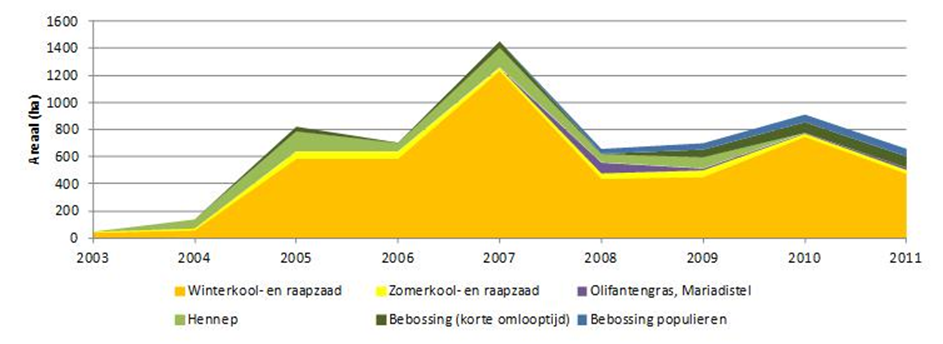 